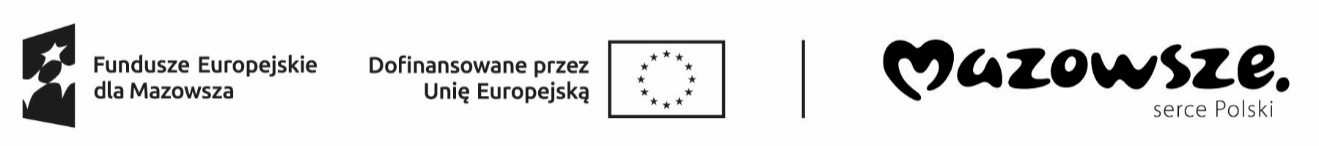 Projekt pn. „ Aktywizacja zawodowa osób bezrobotnych w powiecie węgrowskim(I)” współfinansowany z Europejskiego Funduszu Społecznego Plus  w ramach Osi priorytetowej VI Fundusze Europejskie dla aktywnego zawodowo Mazowsza, Działanie 6.1 Aktywizacja zawodowa osób bezrobotnych, Fundusze Europejskie dla Mazowsza 2021-2027Data wpływu wniosku: ……………………………………………….Nr Wniosku: WnDop/24/ …………………………………………….Węgrów, dnia ...........................................……………………………………………………pieczątka firmowa wnioskodawcy                                                  Starosta Węgrowski za pośrednictwemPowiatowego Urzędu Pracy w Węgrowieul. Piłsudskiego 2307-100 Węgrów          Wniosek o refundację  kosztów wyposażenia lub doposażenia 1 stanowiska pracy dla skierowanego: bezrobotnego, opiekuna, poszukującego pracy absolwenta*w wysokości ........................... złna zasadach określonych w art.46 Ustawy z dnia 20 kwietnia 2004 roku o promocji zatrudnienia  i instytucjach rynku (Dz. U. z 2023r., poz.735 z późn.zm.) oraz Rozporządzeniu Ministra Rodziny, Pracy i Polityki Społecznej z dnia 14 lipca 2017r w sprawie dokonywania z Funduszu Pracy refundacji kosztów wyposażenia lub doposażenia stanowiska pracy oraz przyznawania bezrobotnemu środków na podjęcie działalności gospodarczej (Dz.U. z 2022r., poz. 243).OZNACZENIE PODMIOTU PODMIOT PROWADZĄCY DZIAŁALNOŚĆ GOSPODARCZĄ*    PRODUCENT  ROLNY*  NIEPUBLICZNE PRZEDSZKOLE*NIEPUBLICZNA SZKOŁA*ŻŁOBEK*KLUB DZIECIĘCY*PODMIOT ŚWIADCZĄCY USŁUGI REHABILITACYJNE*Nazwa lub imię i nazwisko, w przypadku osoby fizycznej …………………………………………………………………………. ………………………………………………………………………………………………………………………………………………………………….Adres siedziby albo adres miejsca zamieszkania ………………………………………………………………………………………. ………………………………………………………………………………………………………………………………………………………………….Numer PESEL w przypadku osoby fizycznej ……………………………………………………………………………………………….Numer identyfikacyjny REGON, jeżeli został nadany …………………………………………………………………………………Numer identyfikacji podatkowej NIP, jeżeli został nadany ………………………………………………………………………..Data rozpoczęcia prowadzenia działalności ……….……………………………………………………………………………………..Symbol podklasy rodzaju prowadzonej działalności określony zgodnie z Polską Klasyfikacją Działalności (PKD) .........................................................…………………………………………………………………………………………………Forma prawna prowadzonej działalności………………………………………………………………......................................Forma opodatkowania ………………………………………………….………………………………………………………………………….Telefon kontaktowy........................................................................................................................................Imię i nazwisko osoby do kontaktu ……………………………………………………………………………………………………………Liczba zatrudnionych pracowników na dzień  złożenia wniosku wynosi ..............................................osób.Oświadczam, że liczba zatrudnionych pracowników (bez uczniów) w ostatnich 6  miesiącach poprzedzających złożenie wniosku wynosiła:UWAGA: W przypadku rozwiązania umowy należy dostarczyć świadectwa pracy wraz z wypowiedzeniem lub podaniem o zwolnienie do wglądu.DANE DOTYCZĄCE STANOWISKA PRACY WYPOSAŻANEGO LUB DOPOSAŻANEGOKalkulacja wydatków na wyposażenie lub doposażenie stanowiska pracy oraz źródła finansowania:Miejsce utworzenia stanowiska pracy ……………………………………………………………………………………………….………………………………………………………………………………………………………………………………………………………………….Miejsce wykonywania pracy …………………………………………………………………………………………………………………………………………………………………………………………………………………………………………………………………………………….Wymiar czasu pracy …………………………………………………………………………………………………………………………….Rodzaj pracy, jaka będzie wykonywana przez skierowanego bezrobotnego, opiekuna, poszukującego pracy absolwenta* (zakres czynności): ……………………………………………………………………………………………… …………………………………………………………………………………………………………………………………………………………………………………………………………………………………………………………………………………………………………………………………….………………………………………………………………………………………………………………………………………………………………….………………………………………………………………………………………………………………………………………………………………….Wymagane kwalifikacje, umiejętności i doświadczenie zawodowe niezbędne do wykonywania pracy, jakie powinien posiadać skierowany bezrobotny, opiekun, poszukujący pracy absolwent*:…………………………………………………………………………………………………………………………………………………………………………………………………………………………………………………………………………………………………………….………………………………………………………………………………………………………………………………………………………………….………………………………………………………………………………………………………………………………………………………………….………………………………………………………………………………………………………………………………………………………………….Uzasadnienie konieczności utworzenia stanowiska pracy objętego refundacją: ………………………………….………………………………………………………………………………………………………………………………………………………………….………………………………………………………………………………………………………………………………………………………………….………………………………………………………………………………………………………………………………………………………………….………………………………………………………………………………………………………………………………………………………………….………………………………………………………………………………………………………………………………………………………………….………………………………………………………………………………………………………………………………………………………………….………………………………………………………………………………………………………………………………………………………………….………………………………………………………………………………………………………………………………………………………………….Szczegółowa specyfikacja wydatków dotyczących  wyposażenia lub doposażenia stanowiska pracy, w szczególności zakup: środków trwałych, urządzeń, maszyn*, w tym środków niezbędnych do zapewnienia zgodności stanowiska pracy z przepisami BHP oraz wymaganiami  ergonomii.UZASADNIENIE WYDATKÓW WYKAZANYCH W SPECYFIKACJI  PROPONOWANA FORMA ZABEZPIECZENIA* Poręczenie wg prawa cywilnego.Weksel z poręczeniem wekslowym (aval). Gwarancja bankowa.Zastaw na prawach lub rzeczach.Blokada środków zgromadzonych na rachunku bankowym.Akt notarialny o poddaniu się egzekucji przez dłużnika (w rozumieniu art.777 §1 pkt 5 kpc)DEKLARACJA ZATRUDNIENIA 1.Deklaruję/nie deklaruję* zatrudnienie po 24 miesiącach wynikających z refundacji kosztów wyposażenia lub doposażenia stanowiska pracy na okres:na czas nieokreślonyna czas określony na ………………….miesiąc/miesiące.         * Niepotrzebne skreślićOŚWIADCZENIEŚwiadoma/y odpowiedzialności karnej za składanie  nieprawdziwych danych (art. 233 ustawy z dnia 6 czerwca 1997r. – Kodeks Karny) oświadczam, że dane zawarte w niniejszym wniosku są zgodne z prawdą.Oświadczam, iż w związku z ubieganiem się o refundację kosztów wyposażenia lub doposażenia stanowiska pracy dla skierowanego bezrobotnego nie podlegam wykluczeniu z ubiegania się o udzielenie w/w wsparcia na podstawie art. 5l rozporządzenia Rady (UE) nr 833/2014 z dnia 31 lipca 2014 r. dotyczącego środków ograniczających w związku z działaniami Rosji destabilizującym sytuację na Ukrainie (Dz.Urz.UE nr L111 z 8.4.2022, str. 1), zm. rozporządzeniem Rady (UE) 2022/576 z dnia 8 kwietnia 2022 r. w sprawie zmiany rozporządzenia (UE) nr 833/2014.1Ponadto oświadczam, iż nie jestem związany/związana z osobami lub podmiotami, względem których stosowane są środki sankcyjne i które figurują na listach unijnych i krajowych oraz 
nie znajduję się na takiej liście. Przed złożeniem oświadczenia zapoznałem się z rejestrem osób/podmiotów objętych przedmiotowymi sankcjami zamieszczonym na stronie BIP MSWiA:www.gov.pl/web/mswia/lista-osob-i-podmiotow-objetych-sankcjami              .............................................................                   pieczątka i podpis wnioskodawcy                                                                                                                                                UWAGA:Przed wypełnieniem wniosku prosimy o zapoznanie się z Zasadami finansowania kosztów wyposażenia lub doposażenia stanowiska pracy.Wniosek należy wypełnić czytelnie.Rozpatrzeniu podlegają tylko wnioski kompletne i prawidłowo sporządzone.  Wniosku nie należy modyfikować – możliwe jest jedynie dodawanie stron lub rozszerzanie rubryk.Urząd nie wydaje złożonego wniosku oraz nie sporządza jego kserokopii.Wykaz załączników do wniosku:Kserokopia umowy spółki w przypadku spółek cywilnych. Koncesja lub pozwolenie na prowadzenie działalności w przypadku, gdy przepis prawa wymaga ich posiadania do prowadzenia działalności.Oświadczenie wg załączników nr 1, 2, 3, 4 w zależności od oznaczenia podmiotu.Oświadczenie o otrzymanej pomocy de minimis przez jedno przedsiębiorstwo w okresie bieżącego roku podatkowego oraz w ciągu dwóch poprzedzających go lat podatkowych – załącznik nr 5 do wniosku o refundację kosztów wyposażenia lub doposażenia 1 stanowiska pracy dla skierowanego bezrobotnego.Formularz informacji przedstawianych przy ubieganiu się o pomoc de minimis na podstawie Ustawy o postępowaniu w sprawach dotyczących pomocy publicznej z dnia 30 kwietnia 2004r. (Dz.U. z 2023r., poz.702) oraz Rozporządzenia Rady Ministrów z dnia 29 marca 2010r. w sprawie zakresu informacji przedstawianych przez podmiot ubiegający się o pomoc  de minimis (tj. Dz. U. z 2024r., poz. 40)
w przypadku gdy pracodawca jest beneficjentem pomocy publicznej.Oświadczenie poręczycieli w przypadku wyboru formy poręczenie wg prawa cywilnego lub weksla z poręczeniem wekslowym – załącznik nr 6 do wniosku o refundację kosztów wyposażenia lub doposażenia 1 stanowiska pracy dla skierowanego bezrobotnego. Oświadczenie współmałżonków poręczycieli w przypadku wyboru formy poręczenie wg prawa cywilnego lub weksla z poręczeniem wekslowym – załącznik nr 7 do wniosku o refundację wyposażenia lub doposażenia 1 stanowiska pracy dla skierowanego bezrobotnego. Oświadczenie majątkowe osoby fizycznej prowadzącej działalność gospodarczą, w przypadku wyboru formy poręczenia akt notarialny o poddaniu się egzekucji przez dłużnika – załącznik nr 8 do wniosku o refundację kosztów wyposażenia lub doposażenia 1 stanowiska pracy dla skierowanego bezrobotnego. Oświadczenie majątkowe spółki - załącznik nr 9 do wniosku o refundację kosztów wyposażenia lub doposażenia 1 stanowiska pracy dla skierowanego bezrobotnego.Klauzule informacyjne dla: wnioskodawcy/ współmałżonka wnioskodawcy /poręczycieli/ współmałżonków poręczycieli -  załącznik nr 10 do wniosku o refundację kosztów wyposażenia lub doposażenia 1 stanowiska pracy dla skierowanego bezrobotnego.Zgłoszenie krajowej oferty pracy.	Lp.NazwamiesiącaLiczba zatrudnianych osóbLiczba pracowników  z którymi został rozwiązany stosunek pracyPowód rozwiązania umowy zgodnie z wydanym przez pracodawcę świadectwem pracyUmowę rozwiązano na wniosek1.2.3.4.5.6.Kod zawoduNazwa tworzonego               stanowiska pracyKwota środków             własnychWnioskowana kwotaInne źródła finansowaniaLp.Nazwa wydatkuIlość sztukWnioskowana kwota Kwota  środków własnychInne źródła finansowania O g ó ł e mLp.Uzasadnienie poszczególnych pozycji wykazanych w specyfikacji